ΑνακοίνωσηΟριστικός πίνακας προσωρινών αναπληρωτών και ωρομισθίων κλάδου δε1- ειδικού βοηθητικού προσωπικού (ΕΒΠ) και πίνακας απορριπτέων (εβπ) σχολικού έτους 2016-2017Η Περιφερειακή Διεύθυνση Εκπαίδευσης Θεσσαλίας γνωστοποιεί ότι, μετά το υπ΄αριθμ. 18403/19-09-2016 έγγραφο του ΑΣΕΠ με θέμα «Ενημέρωση επί του ελέγχου ενστάσεων Ειδικού Βοηθητικού Προσωπικού (ΕΒΠ) κλάδου ΔΕ1 κατά των προσωρινών πινάκων κατάταξης αυτών, Π.Δ.Ε. Θεσσαλίας», καταρτίστηκε  βάσει της οικείας πρόσκλησης (118640/Δ3/19-07-2016), ο οριστικός πίνακας κατάταξης αναπληρωτών κλάδου ΔΕ1 Ειδικού Βοηθητικού Προσωπικού  καθώς και ο Πίνακας «Απορριπτέων ΕΒΠ»  με τους υποψηφίους που δεν πληρούν τις προϋποθέσεις της Πρόσκλησης και τη σχετική αιτιολόγηση. 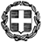 ΕΛΛΗΝΙΚΗ ΔΗΜΟΚΡΑΤΙΑΛΑΡΙΣΑ 04/10/2016ΥΠΟΥΡΓΕΙΟ ΠΑΙΔΕΙΑΣ, ΕΡΕΥΝΑΣ ΚΑΙ ΘΡΗΣΚΕΥΜΑΤΩΝ----ΠΕΡΙΦΕΡΕΙΑΚΗ ΔΙΕΥΘΥΝΣΗ ΠΡΩΤΟΒΑΘΜΙΑΣ ΚΑΙ ΔΕΥΤΕΡΟΒΑΘΜΙΑΣ ΕΚΠΑΙΔΕΥΣΗΣ ΘΕΣΣΑΛΙΑΣ 